Анонс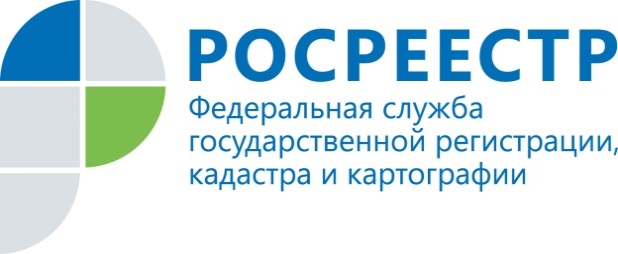 07.04.2021Какие меры поддержки предпринимательства существуют в Татарстане?Разъяснения по данной теме дадут эксперты Росреестра Татарстана и Фонда поддержки предпринимательства 9 апреля в 14.00 в прямом эфире Инстаграм.Также во время прямого эфира вы узнаете, как воспользоваться сокращенными сроками регистрации недвижимости, а также куда обратиться и получить профессиональную консультацию по всем возникающим вопросам при оформлении прав собственности на недвижимость и др. Наши эксперты – от Управления Росреестра по Республике Татарстан – Александра Абдуллина, от Фонда поддержки предпринимательства – Михаил Унтура. Свои вопросы вы можете задавать уже сейчас в Direct официального аккаунта Росреестра Татарстана в сети Инстаграм @rosreestr_tatarstana или аккаунт Фонда @dom_pred.Контакты для СМИПресс-служба Росреестра Татарстана Галлямова Яна (843) 255-24-08 (доб. 1182)www.instagram.com/rosreestr_tatarstanahttps://rosreestr.tatarstan.ru